A1 Unit Exam (Modified 4/17/19) – Solving Linear Equations and InequalitiesTopics CoveredSolve Linear Equations in One VariableSolve Linear Inequalities in One VariableSolve Systems of Linear Equations in Two VariablesCreate Systems of Linear Equations in Two VariablesGraph Linear Inequalities in Two VariablesGraphically Solve a System of Linear Inequalities in Two VariablesStandardsA.CED.1: Create equations and inequalities in one variable and use them to solve problems. Include equations arising from linear and quadratic functions, as well as simple rational and exponential functions.High EmphasisEx. Which equation can be used to find... Ex. Which inequality can be used to determine... A.CED.2: Create equations in two or more variables to represent relationships between quantities; graph equations on coordinate axes with labels and scales.High EmphasisEx. Which equation shows the relationship of the variables represented in the table/graph?Ex. Which graph represents the equation?A.CED.3: Represent constraints by equations or inequalities and by systems of equations and/or inequalities, and interpret solutions as viable or non-viable options in a modeling context. For example, represent inequalities describing nutritional and cost constraints on combinations of different foods.High EmphasisEx. Which system of equations represents….Ex. What does the solution (8, 25) represent in the context of the problem?Ex. Which graph represents the situation?A.REI.1: Explain each step in solving a simple equation as following from the equality of numbers asserted at the previous step, starting from the assumption that the original equation has a solution. Construct a viable argument to justify a solution method. High EmphasisEx. Which statement explains why the equation in Step 3 is equivalent to Step 2? Ex. Which property was used to get from the equation in Step 1 to the equation in step 2? A.REI.3: Solve linear equations and inequalities in one variable, including equations with coefficients represented by letters. High EmphasisEx. y = mx + b, solve for x. A-REI.12: Graph the solutions to a linear inequality in two variables as a half-plane (excluding the boundary in the case of a strict inequality), and graph the solution set to a system of linear inequalities in two variables as the intersection of the corresponding half-planes. High EmphasisEx. Which graph shows the solution of: y < 2x + 3 Ex. Which graph shows the solution to the system of inequalities? A.REI.6: Solve systems of linear equations exactly and approximately (e.g., with graphs), focusing on pairs of linear equations in two variables. Low EmphasisEx. At which point do the two linear equations intersect? Ex. Which values of x and y satisfies both equations? Ex. Solve the system of equations. Answer key needs updatingA1 Unit Exam (Modified 4/11/19) – Solving Linear Equations and InequalitiesAnswer Key19. D20. Rubric	2-Points	Examinee identifies 3 correct responses: C, E, and F.	1-Point	Examinee identifies 2 correct responses.	0-Point	Examinee identifies 1 or 0 correct response.EXTRA CREDIT21 AName _______________________________________________________________		Date ___________________________A1 Unit Exam (Modified 4/11/19) – Solving Linear Equations and InequalitiesConsider the steps that a student wrote as he solved the equation: 6x + 9 = 33. 	Equation:	6x + 9 = 33 	Step 1: 	      6x  = 24 	Solution: 	          x =  4Which statement explains why the solution following Step 1 is a valid step?	A.	If you add 9 to both sides of an equation, the sides remain equal. 	B.	If you divide both sides of an equation by 6, the sides remain equal. 	C.	If you multiply both sides of an equation by 6, the sides remain equal. 	D.	If you subtract 9 from both sides of an equation, the sides remain equal.Consider the steps that a mathematician writes as she solves the equation: 5x + 2 = 3x – 7. 	Equation:	5x + 2 = 3x – 7 	Step 1: 	2x + 2 = –7 	Step 2: 	       2x = –9 	Solution: 	         	Which statement explains why the solution following Step 2 is a valid step?	A.	If you add 2 to both sides of an equation, the sides remain equal. 	B.	If you divide both sides of an equation by 2, the sides remain equal. 	C.	If you multiply both sides of an equation by 2, the sides remain equal. 	D.	If you subtract 2 from both sides of an equation, the sides remain equal. Solve for x: 4x + 2 = -18  	A.			B.	 	C.				D.	Solve for:  	A.			B.	  	C.			D.	Consider the equation below.		4x – 10 = 3(2x – 4) 	What is the value of x that will make the equation true?	A. 	-6 	B.	-3 	C.	 	D.	3 The equation 0.25x – 50 = 240 can be used to find the total height of a ramp, in meters, given the distance, x, in meters, from the beginning of the ramp. What is the value of x in meters? A.	290B.	242C.	760D.	1160Find the solution: 	A.	 	B.	 	C.	 	D.	 Consider the system of equations.	Which ordered pair is the solution to the system of equations?(-1, -1)(1, -1)(1, 1)(-1, 1)Which ordered pair is the solution to the system of equations shown below?Consider the system of equations. 		6x – y = 13		2x + y = 11	Which ordered pair is the solution to the system of equations? 	A.	(4, 11)	B.	(5, 3)	C.	(2, 7)	D. 	(3, 5) Justin, J, worked 5 hours longer this week than Andy, A. They worked a total of  hours. Whichsystem of equations can be used to find how long each worked?	A.	 	B. 		C.		D.	 16. Small boxes and large boxes are stacked together on a pallet.The total number of boxes is 10.The small boxes weigh 5 pounds each.The large boxes weigh 12 pounds each.The total weight of the boxes is 78 pounds.		Which system of equations can be used to find the number of small boxes, , and large boxes, , on the pallet?	A. 	  	B. 		C.		D. 	17.	Which graph shows the solution of?18.	Given:    and Which graph shows the solution of the given set of inequalities?20.	Which ordered pairs are solutions of the system of inequalities shown in the graph below? Select three.	___________________________________________________________________________________________________________	EXTRA CREDITWhat is the value of x in the equation   ?	A.	4	 	B.	6	C.	8	D.	11Name: ______________________________	Date: _________________________________A1 Unit Exam (Modified 4/11/19) – Solving Linear Equations and InequalitiesScore Sheet and Report#Correct#Correct#Correct#Correct#Correct#Correct1B4D7D10A13C16D2B5258911B14A17A3D6C92012C15B18DConsider the equation below.	What is the value of x that will make the equation true?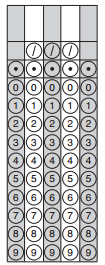 The equation below can be used to predict a, the number of antibodies that should be present in a patient’s blood, d days after taking a particular medicine.	Using the given function, after how many days will it be predicted that the patient will have 640 antibodies in their blood?The equation y = 1.5x + 3.5 can be used to find y, the total cost of riding in a taxi in Tulsa, given x, the number of miles that were traveled in the taxi. How far did Damien travel in a taxi in Tulsa if he was charged $33.50?Solve for x,  	-2x + 12 > 14x > -1x < -1x < -2x > 14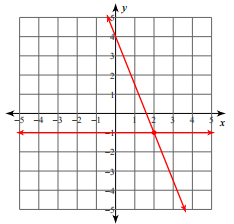 A.  (1, 2)B.  (1, 1)C.  (2, 1)D.  (2, 1)A.B.C.D.A.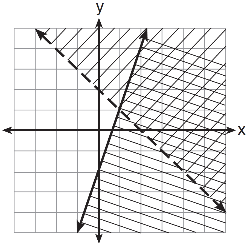 C.     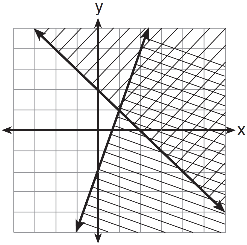 B.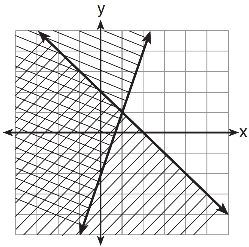 D.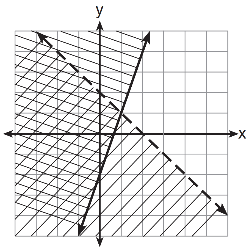 19.	A manager is determining the number of hours to assign to part-time employees, b, and full-time employees, k. These are the conditions the manager must follow: Which system of inequalities can the manager use to determine the number of hours to assign to each type of employee?	A.	  	B.	 	C.	 	D.	 A.	(2, 1)B	(2, 5)C.	(2, 1) D.	(0, 5)E.   	(4, 3)F. 	(2, 8)#AnswerSubdomain PerformanceSubdomain1	/9	%Solving Linear Equations in One Variable2	/9	%Solving Linear Equations in One Variable3	/9	%Solving Linear Equations in One Variable4	/9	%Solving Linear Equations in One Variable5	/9	%Solving Linear Equations in One Variable6	/9	%Solving Linear Equations in One Variable7	/9	%Solving Linear Equations in One Variable8	/9	%Solving Linear Equations in One Variable9	/9	%Solving Linear Equations in One Variable10	/2	%Solving Linear Inequalities in One Variable11	/2	%Solving Linear Inequalities in One Variable12	/2	%Solving Systems of Linear Equations in Two Variables13	/2	%Solving Systems of Linear Equations in Two Variables14	/2	%Create Systems of Linear Equations in Two Variables15	/2	%Create Systems of Linear Equations in Two Variables16	/1	%Graph Linear Inequalities in Two Variables17	/3	%Systems of Linear Inequalities18	/3	%Systems of Linear Inequalities19	/3	%Systems of Linear Inequalities20	/2Multiple Selected ResponsePolynomial Expressions20	/2Multiple Selected ResponsePolynomial Expressions20	/2Multiple Selected ResponsePolynomial Expressions21		+	Extra CreditTotalTotal	/21	%	/21	%